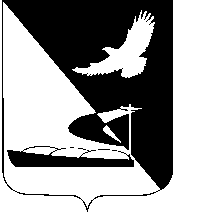 АДМИНИСТРАЦИЯ МУНИЦИПАЛЬНОГО ОБРАЗОВАНИЯ«АХТУБИНСКИЙ РАЙОН»ПОСТАНОВЛЕНИЕ05.02.2015          						                                   № 145О внесении изменения в постановлениеадминистрации МО «Ахтубинский район»от 30.12.2014 № 2010 	Во исполнение  Закона Астраханской области от 04.09.2007 № 49/2007-ОЗ «Об административных правонарушениях», руководствуясь Уставом МО «Ахтубинский район», администрация МО «Ахтубинский район»	ПОСТАНОВЛЯЕТ:         1. Внести изменение в постановление администрации МО «Ахтубинский район» от 30.12.2014 № 2010 «Об утверждении перечня должностных лиц, уполномоченных составлять протоколы об административных правонарушениях», изложив п.1.11 в следующей редакции: 	«1.11. По ст. 22 Закона Астраханской области – главный специалист управления коммунального хозяйства администрации МО «Ахтубинский район».».          2. Отделу информатизации и компьютерного обслуживания администрации МО «Ахтубинский район» (Короткий В.В.) обеспечить размещение настоящего постановления в сети Интернет на официальном сайте администрации МО «Ахтубинский район»,  в разделе «Документы» подразделе «Документы Администрации» подразделе «Официальные документы».            3. Отделу контроля и обработки информации администрации МО «Ахтубинский район» (Свиридова Л.В.) представить информацию в газету «Ахтубинская правда» о размещении настоящего постановления в сети Интернет на официальном сайте администрации МО «Ахтубинский район»,  в разделе «Документы» подразделе «Документы Администрации» подразделе «Официальные документы».  Глава муниципального образования                                                В.А. Ведищев 